Student Module Feedback:       Guide for Module LeadsWhat is student module feedback and why do we do it?Student Module Feedback is the ‘formal’, end-of-term evaluations by students that are sent for every taught module at the University of Essex. They sit alongside other, less formal forms of feedback, such as in-module feedback. They allow students to give anonymous feedback and staff to reflect and act on this as they develop their modules and teaching. They also allow departments and the University to monitor trends in student satisfaction. They are not used as measure of individual staff performance.What can you do to improve response rates?Higher response rates means more representative, more usable feedback. Research shows that the best way – by far – to get students to respond to requests to give feedback is for their teachers to make them feel that is valued and welcomed and to create built-in opportunities for its completion. All staff are encouraged to do this in teaching sessions, and we have template slides that can be used to tell students how feedback has been acted on in the past. These also include images to show students how to access their open surveys via Moodle.How can you monitor response rates for your module?You can do this via Moodle. When a module for which you are module lead has an open survey, a block will appear on the right-hand side of Moodle showing this: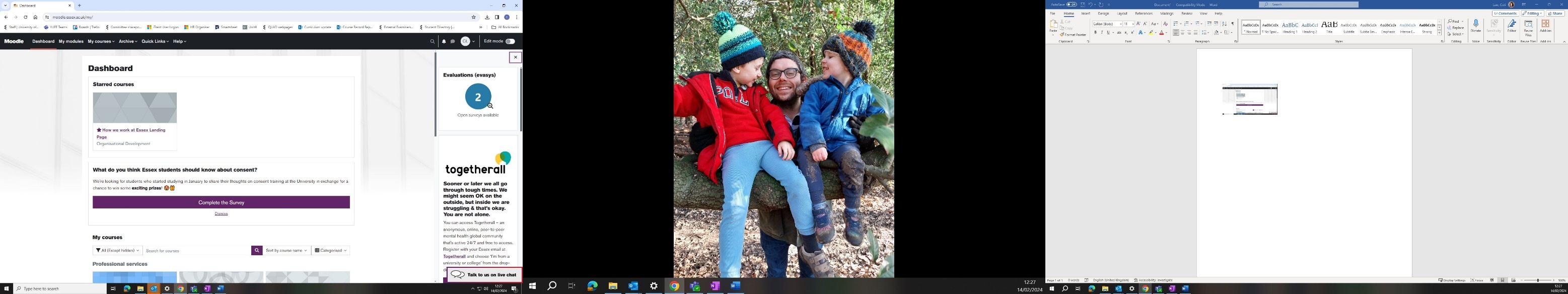 Clicking on this will open a dashboard showing your own module(s) and the live response rate(s):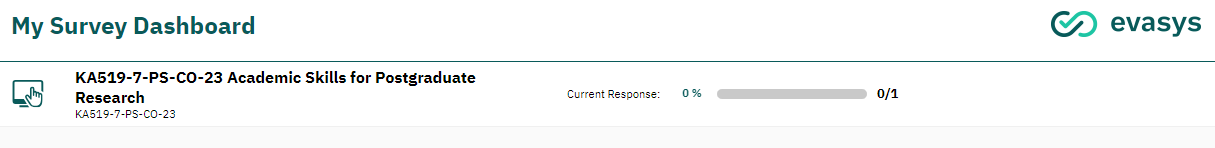 